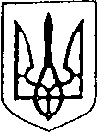 Більшівцівська  селищна  рада ВИКОНАВЧИЙ КОМІТЕТРішеннявід 31 травня 2021 року  №123            смт. БільшівціПро присвоєння  поштової  адреси на житловий будинок           Відповідно до ст. 40 Закону України «Про місцеве самоврядування в Україні», розглянувши заяву жительки с. Кукільники гр.Вітовської  Марії  Василівни, щодо присвоєння   поштової  адреси  на  житловий  будинок,  який  розташований в селі с. Кукільники , Івано-Франківської області, обговоривши питання щодо впорядкування назв вулиць та відповідної нумерації житлових будинків на території Більшівцівської селищної ради, виконавчий комітет селищної ради вирішив:1. Присвоїти на житловий будинок, що належить гр. Вітовській  Марії  Василівні поштову адресу: вул. Грушевського буд. 80 село Кукільники, Івано-Франківська область.2. Контроль за виконанням даного рішення покласти на керуючого справами  (секретаря)виконавчого комітету  Костів  О.П.Селищний голова                                       Василь СаноцькийБільшівцівська  селищна  рада ВИКОНАВЧИЙ КОМІТЕТРішеннявід 31 травня 2021 року  №124            смт. БільшівціПро присвоєння  поштової  адреси на житловий будинок           Відповідно до ст. 40 Закону України «Про місцеве самоврядування в Україні», розглянувши заяву жителя с. Кукільники гр.Прунько Мирослава  Федоровича, щодо присвоєння   поштової  адреси  на  житловий  будинок,  який  розташований в селі с. Кукільники , Івано-Франківської області, обговоривши питання щодо впорядкування назв вулиць та відповідної нумерації житлових будинків на території Більшівцівської селищної ради, виконавчий комітет селищної ради вирішив:1. Присвоїти на житловий будинок, що належить гр. Прунько Мирославу Федоровичу поштову адресу: вул. Галицька буд. 101 село Кукільники, Івано-Франківська область.2. Контроль за виконанням даного рішення покласти на керуючого справами  (секретаря)виконавчого комітету  Костів  О.П.Селищний голова                                       Василь СаноцькийБільшівцівська  селищна  рада ВИКОНАВЧИЙ КОМІТЕТРішеннявід 31 травня 2021 року  №125           смт. БільшівціПро присвоєння  поштової  адреси на житловий будинок           Відповідно до ст. 40 Закону України «Про місцеве самоврядування в Україні», розглянувши заяву жительки с. Кукільники гр.Януш  Марії Йосипівни, щодо присвоєння   поштової  адреси  на  житловий  будинок,  який  розташований в селі с. Кукільники , Івано-Франківської області, обговоривши питання щодо впорядкування назв вулиць та відповідної нумерації житлових будинків на території Більшівцівської селищної ради, виконавчий комітет селищної ради вирішив:1. Присвоїти на житловий будинок, що належить гр. Януш Марії Йосипівні поштову адресу: вул. Всеволода буд. 50 село Кукільники, Івано-Франківська область.2. Контроль за виконанням даного рішення покласти на керуючого справами  (секретаря)виконавчого комітету  Костів  О.П.Селищний голова                                       Василь СаноцькийБільшівцівська  селищна  рада ВИКОНАВЧИЙ КОМІТЕТРішеннявід 31 травня 2021 року  №126       смт. БільшівціПро присвоєння  поштової  адреси на житловий будинок           Відповідно до ст. 40 Закону України «Про місцеве самоврядування в Україні», розглянувши заяву жительки с. Кукільники гр.Молдавець Василини Юріївни, щодо присвоєння   поштової  адреси  на  житловий  будинок,  який  розташований в селі с. Кукільники , Івано-Франківської області, обговоривши питання щодо впорядкування назв вулиць та відповідної нумерації житлових будинків на території Більшівцівської селищної ради, виконавчий комітет селищної ради вирішив:1. Присвоїти на житловий будинок, що належить гр. Молдавець Василині Юріївні  поштову адресу: вул. Чорновола буд. 17 А село Кукільники, Івано-Франківська область.2. Контроль за виконанням даного рішення покласти на керуючого справами  (секретаря)виконавчого комітету  Костів  О.П.Селищний голова                                       Василь СаноцькийБільшівцівська  селищна  рада ВИКОНАВЧИЙ КОМІТЕТРішеннявід 31 травня 2021 року  №132          смт. БільшівціПро присвоєння  поштової  адреси на житловий будинок           Відповідно до ст. 40 Закону України «Про місцеве самоврядування в Україні», розглянувши заяву жителя  м. Івано-Франківська  гр.Жук  Володимира  Степановича , щодо присвоєння   поштової  адреси  на  житловий  будинок,  який  розташований в селі с. Підшумлянці , Івано-Франківської області, обговоривши питання щодо впорядкування назв вулиць та відповідної нумерації житлових будинків на території Більшівцівської селищної ради, виконавчий комітет селищної ради вирішив:1. Присвоїти на житловий будинок, що належить гр. Жук Володимиру Степановичу  поштову адресу: вул. Шевченка буд. 2 село Підшумлянці, Івано-Франківська область.2. Контроль за виконанням даного рішення покласти на керуючого справами  (секретаря)виконавчого комітету  Костів  О.П.Селищний голова                                       Василь Саноцький